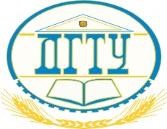 МИНИСТЕРСТВО НАУКИ И ВЫСШЕГО ОБРАЗОВАНИЯ РОССИЙСКОЙ ФЕДЕРАЦИИ  ФЕДЕРАЛЬНОЕ ГОСУДАРСТВЕННОЕ БЮДЖЕТНОЕ ОБРАЗОВАТЕЛЬНОЕ УЧРЕЖДЕНИЕ ВЫСШЕГО ОБРАЗОВАНИЯ «ДОНСКОЙ ГОСУДАРСТВЕННЫЙ ТЕХНИЧЕСКИЙ УНИВЕРСИТЕТ» (ДГТУ) Уважаемые коллеги!      Приглашаем Вас и обучающихся Вашей образовательной организации принять участие в подготовке и написанию статей для издания сборника научных трудов  «Юный  лингвист» с последующим  размещением  в национальной библиографической базе данных Российского индекса научных цитирований (РИНЦ).      Оргкомитет оставляет за собой право отклонить статью в зависимости от соответствия тематике сборника, научного уровня и соблюдения требований к оформлению.        Материалы  не  рецензируются  и  не  возвращаются.        В переписку по поводу отклоненных статей оргкомитет не вступает. Контактная информация:     Руководитель проекта Амбассадоры лингвистического образования «Мы вместе», преподаватель кафедры «Интегративная и цифровая лингвистика» Полякова Ольга Владимировна. тел. 8-988-563-72-10; 79885637210@yandex.ruПриложение 1Требования  к оформлению статей для включения в сборник научных трудов«Юный лингвист»(Название файла с текстом статьи: ivanov_statya)Tекст статьи объемом 1-3 страницы, соответствующий установленным требованиям.Стандарты – шрифт Times New Roman, формат A4, название статьи – кегль 14 пт. полужирный, основной текст – кегль 14 пт, межстрочный интервал – 1,5, абзацный отступ – 1,25 см, поля по 2 см везде, выравнивание текста по ширине.  Типы текстовых выделений – курсив. Подчёркивания не рекомендуются. Просьба различать тире (–) и дефис (-). В тексте не должно быть ручных переносов слов, автоматической нумерации страниц, набора текста разрядкой, подчеркиванием, двойных пробелов, рисунков (иллюстраций). Язык текста статьи – русский; заголовок, аннотация и ключевые слова должны быть представлены на русском и английском языках.Язык текста статьи – английский; заголовок, аннотация и ключевые слова должны быть представлены на русском и английском языках.На первой странице располагается: - И. О. Фамилия (Город, место обучения, адрес электронной почты – всё курсивом – над заголовком в правом верхнем углу, с выравниванием по правому краю страницы, шрифт 12 пт. курсив. - Заголовок (шрифт 14 «полужирный») прописными буквами в центре страницы. - Аннотация статьи (3-4 предложения, 300-350 знаков, шрифт 12, русский и английский языки). - Ключевые слова (5-6) на русском и английском языке (шрифт 12). Ключевые слова отделяются друг от друга запятой. - Текст - после пропуска строки (шрифт 14). Пристатейные библиографические списки помещают после основного текста статьи и оформляются по ГОСТу Р 7.0.5 – 2008 «Библиографическая ссылка. Общие требования и правила составления». Отсылка к затекстовой ссылке заключается в квадратные скобки. Отсылка может содержать порядковый номер затекстовой ссылки в перечне затекстовых ссылок, номер тома, указание страниц.      Ответственность за содержание статьи, уникальность текста и достоверность предоставленных данных несет автор.                                                                                                   Приложение 2Темы   для  написания статей  учащимися  школ Белокалитвинского района для  публикации  в сборнике «Юный лингвист»Срок исполнения и предоставления: до 12.06.2023г.Формат: 3-5 страниц печатного текстаАктуальные задачи лингвистики на современном этапеАнглийские заимствования в русском языке как переводческая проблема на материале статей о моде.	Аббревиатуры в печатных СМИ и их восприятие читателями различных социальных группСтруктуры предложения в китайском языке.	Англоязычные заимствования в сопоставительном примере русского и японского языков.Англоязычные заимствования в речевом узусе разных социальных групп.Использование на основе немецкого языка.	Иноязычные заимствования в современном английском языке.	Влияние французского языка на современный английский язык тенденции развития предметно-бытовой лексики.Аффективные эмоции (гнев, радость, ужас, восхищение) и способы их выражения в художественных текстах.	Исторические изменения фонетического строя английского языка.	Использование новейших заимствований в СМИ и их восприятие в русскоязычной среде.Выражение эмоций в различных культурах на материале английского, корейского и русского языков.Источники  появления  новой  лексики  в  китайской  языке.	Коммуникативные особенности опосредованного перевода кинофильмов.	Имена лиц по месту жительства или рождения в различных социально-функциональных сферах русского языка и в речи представителей различных социальных групп.Исследование актуального состояния учебной мотивации школьников при изучении английского языка.	Лингвистические средства создания экспрессивности в английском художественном тексте.	Категоризация и концептуализация в языке и тексте.	Логико-грамматическое направление в русской грамматике. Труды Ф.И. Буслаева.Метафора в современной англоязычной экономической публицистике и способы её перевода на русский язык.	Лексико-стилистические особенности французских рекламных слоганов.Образование имён прилагательных от имён собственных (на материале французской прессы).	Особенности перевода текстов газетно-публицистического стиля с немецкого языка на русский язык.	Лингвокультурологические особенности испаноязычных политических статей.Особенности языков аналитического типа (на материале немецкого языка).	Перевод как инструмент освоения терминологии Болонского процесса в российском высшем образовании.	Менталитет сквозь призму английского, немецкого и русского языков на основе газетной лексики. Межкультурная коммуникация.Представления о мышлении в трудах отечественных и зарубежных учёных. Развитие мышления в дошкольном возрасте.	Развитие языкознания в славянских странах.	Перевод рекламы и проблема адекватной передачи стилистически маркированных рекламных слоганов.	Национальные особенности ресторанного меню в Нью-Йорке и Москве.Проект как средство развития творческого мышления на уроках иностранного языка.Стилевое функционирование латинизмов в современном английском языке.Существительные-неологизмы в современном русском языке: словообразовательный аспект.Текст речи политического деятеля как сообщение и воздействие на материале речей американских президентов.Современный сленг: основные особенности и специфика функционирования.Особенности функционирования глаголов передвижения, используемых в англоязычной художественной прозе.	Способы перевода лексики, используемой для формирования образа России в американских СМИ.Употребительность существительных мужского и женского родов для наименований лиц женского пола.Стереотип как предмет когнитивной лингвистики.	Развитие грамматических средств выражения модальности в английском языке. Трудности перевода неологизмов на русский язык на материале французских авторов века.	Экспрессивные имена лиц в различных социально-функциональных сферах русского языка и в речи представителей различных социальных групп.